Пояснительная записка к проекту приказа Минздрава России 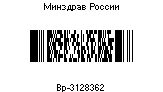 «О внесении изменений в Порядок оказания медицинской помощи по профилю «гериатрия», утвержденный приказом Министерства здравоохранения Российской Федерации от 29 января 2016 г. № 38н» 	Настоящий проект приказа Минздрава России «О внесении изменений
в Порядок оказания медицинской помощи по профилю «гериатрия», утвержденный приказом Министерства здравоохранения Российской Федерации от 29 января
2016 г. № 38н» (далее – проект приказа) разработан во исполнение пункта 1.1 раздела II Решения Коллегии Министерства здравоохранения Российской Федерации
по вопросу «Совершенствование системы оказания медицинской помощи гражданам пожилого и старческого возраста. Технологии здорового долголетия» от 28 июня
2023 г., а также в целях совершенствования оказания медицинской помощи
по профилю «гериатрия».	Проектом приказа вносятся изменения относительно рекомендуемой структуры гериатрического центра, рекомендуемых штатных нормативов гериатрического отделения для снижения нагрузки на 1 врача-гериатра, а также ряд изменений и дополнений в целях обеспечения возможности оказания специализированной медицинской помощи по профилю «гериатрия» в гериатрических кабинетах, оказывающих медицинскую помощь в стационарных условиях (с указанием рекомендуемых штатных нормативов и стандарта оснащения).Также проект приказа содержит изменения по актуализации нормативно-правового акта, содержащего квалификационные требования к медицинским и фармацевтическим работникам с высшим образованием по специальности «гериатрия» (в соответствии с утвержденным приказом Министерства здравоохранения Российской Федерации от 2 мая 2023 г. № 206н), а также указания на действующие на настоящий момент санитарные правила (СП 2.1.3678-20 «Санитарно-эпидемиологические требования к эксплуатации помещений, зданий, сооружений, оборудования и транспорта, а также условиям деятельности хозяйствующих субъектов, осуществляющих продажу товаров, выполнение работ или оказание услуг», утвержденными постановлением Главного государственного санитарного врача Российской Федерации от 24 декабря 2020 г. № 44).Проект приказа не нуждается в проведении оценки регулирующего воздействия, предусмотренной Правилами проведения федеральными органами исполнительной власти оценки регулирующего воздействия проектов нормативных правовых актов и проектов решений Евразийской экономической комиссии, утвержденными постановлением Правительства Российской Федерации 
от 17 декабря 2012 г. № 1318.Проект приказа не содержит положений, которые в наибольшей степени затрагивает права и интересы физических лиц.Принятие проекта приказа не потребует отмены или приостановления действия нормативных правовых актов федеральных органов исполнительной власти.